Протокол № 8заседания членов Совета саморегулируемой организации  «Союз дорожно- транспортных строителей «СОЮЗДОРСТРОЙ»г. Москва                                                                                28 марта 2019 годаФорма проведения: очнаяПрисутствовали члены Совета:Андреев Алексей Владимирович – Генеральный директор АО «ДСК «АВТОБАН», Вагнер Яков Александрович – Генеральный директор ООО «Стройсервис», Васильев Юрий Эммануилович – Генеральный директор ООО «МИП «МАДИ-ДТ», Власов Владимир Николаевич – Генеральный директор ПАО «МОСТОТРЕСТ», Гордон Семен Лазаревич – Генеральный директор ООО «Лагос», Данилин Алексей Валерьевич – Исполнительный директор АО «Сефко», Кошкин Альберт Александрович – президент «СОЮЗДОРСТРОЙ», Любимов Игорь Юрьевич – Генеральный директор ООО «СК «Самори», Хвоинский Леонид Адамович – Генеральный директор «СОЮЗДОРСТРОЙ».Повестка дня:1 Рассмотрение заявления  ООО «ИМПУЛЬС»,  ООО «ДорМостТрест», ООО «ТБК» о приеме в члены «СОЮЗДОРСТРОЙ».2. О делегировании представителей для участия в Окружной Конференции саморегулируемых организаций по г. Москве 02.04.2019 г.По первому вопросу: слово имеет  генеральный директор  «СОЮЗДОРСТРОЙ»  Хвоинский Леонид Адамович – на основании заявления и предоставленных данных, предлагаю принять в члены «СОЮЗДОРСТРОЙ» ООО «Комбинат промышленной отделки»  по заключению комиссии по рассмотрению заявления, документы полностью соответствуют требованиям, установленных в «СОЮЗДОРСТРОЙ».Решили: принять в члены «СОЮЗДОРСТРОЙ» ООО «ИМПУЛЬС»,  ООО «ДорМостТрест», ООО «ТБК». Присвоить уровни ответственности.На основании присвоенных уровней ответственности, ООО «ИМПУЛЬС»,  ООО «ДорМостТрест», ООО «ТБК» сформировать   компенсационный фонд возмещения вреда и компенсационный фонд обеспечения договорных обязательств. Присвоить право осуществлять строительство, реконструкцию, капитальный ремонт объектов капитального строительства в отношении объектов капитального строительства (кроме особо опасных, технически сложных и уникальных объектов капитального строительства, объектов использования атомной энергии) в отношении организаций - членов Союза: ООО «ИМПУЛЬС»,  ООО «ДорМостТрест», ООО «ТБК».Голосовали:За – 9 голосов, против – нет, воздержался – нет.По второму вопросу: выступил президент СРО «СОЮЗДОРСТРОЙ» Кошкин А.А. - 02.04.2019 года состоится Окружная конференция саморегулируемых организаций по г. Москве. Предлагаю избрать представителем с правом решающего голоса от нашей организации – генерального директора саморегулируемой организации «Союз дорожно-транспортных строителей «СОЮЗДОРСТРОЙ» Хвоинского Леонида Адамовича.Решили: избрать представителем с правом решающего голоса от саморегулируемой организации «Союз дорожно-транспортных строителей «СОЮЗДОРСТРОЙ» - генерального директора Хвоинского Леонида Адамовича.Голосовали:За – 9 голосов, против – нет, воздержался – нет.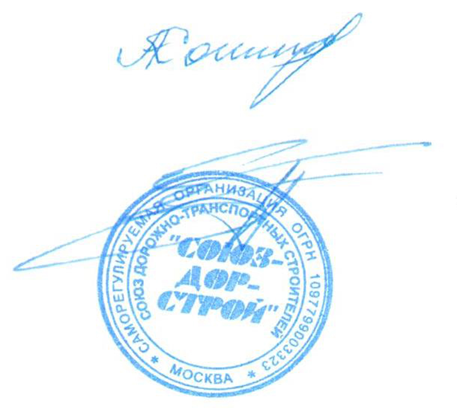 Председатель Совета                                                                   Кошкин А.А.Секретарь Совета                                                                        Суханов П.Л.П/ПНаименование организацииКФ возмещения вредаКФ дог. обязательств1ООО   «ИМПУЛЬС»до 60 млн руб. (1 уровень ответственности члена СРО)Не заявляют2ООО «ТБК»до 60 млн руб. (1 уровень ответственности члена СРО)до 60 млн руб. (1 уровень ответственности члена СРО)3ООО «ДорМостТрест»до 3 млрд руб. (3 уровень ответственности члена СРО)до 3 млрд руб. (3 уровень ответственности члена СРО)